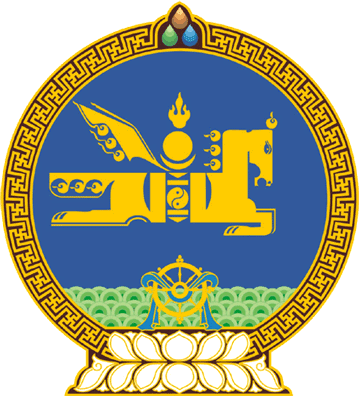 МОНГОЛ УЛСЫН ИХ ХУРЛЫНТОГТООЛ2019 оны 06 сарын 12 өдөр     		            Дугаар 64                     Төрийн ордон, Улаанбаатар хотЕрөнхийлөгчийн хоригийн тухай	Монгол Улсын Их Хурлын чуулганы хуралдааны дэгийн тухай хуулийн 31 дүгээр зүйлийн 31.1 дэх хэсгийг үндэслэн Монгол Улсын Их Хурлаас ТОГТООХ нь:	1.Улсын Их Хурлаас 2019 оны 05 дугаар сарын 09-ний өдөр баталсан Захиргааны ерөнхий хуульд өөрчлөлт оруулах тухай хуульд бүхэлд нь тавьсан Монгол Улсын Ерөнхийлөгчийн хоригийг хүлээж авсугай.	2.Энэ тогтоолыг 2019 оны 06 дугаар сарын 12-ны өдрөөс эхлэн дагаж мөрдсүгэй.		МОНГОЛ УЛСЫН 		ИХ ХУРЛЫН ДАРГА			    Г.ЗАНДАНШАТАР 